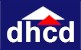 Massachusetts Department of Housing and Community DevelopmentThis policy amendment is effective on the date listed above.  The policy amendment will be incorporated into the body of the next published version of the Administrative Plan.Purpose:The purpose of this policy amendment is to create a new preference category for PBV projects.  DHCD is creating a preference for Veterans and eliminating the existing preference for Homeless Veterans.  On a case-by-case basis, DHCD may approve a project sponsor’s request to combine preferences, i.e., Homeless Veterans.  However, DHCD did not intend to restrict the Veterans preference to Homeless, only.Amendment:Section 18.6.10 Preferences(Add)  Veterans PreferenceAn applicant will generally be considered a veteran, unless otherwise provided by DHCD, if the applicantServed in the active military, navy, or air service and who was discharged or released from such service under conditions other than dishonorable. (Delete)  Homeless Veterans Preference A veteran is a person who served in the active military, navy, or air service and who was discharged or released from such service under conditions other than dishonorable. Veterans must also meet the definition of homeless to qualify for this preference.DHCD Housing Choice Voucher Program Administrative Plan Amendment: 2016-01Programs: Project Based Voucher (PBV) AssistanceEffective Date:  May 23, 2016